Тема: Развитие креативного мышления у детей.Цель: формирование креативного мышления у ребенка с помощью техник и упражнений на создание эскиза к творческой работе по дисциплине станковая композиция.Задачи: - вызвать интерес у детей в подготовке к творческой работе;- создать ситуации, способствующие развитию креативного мышления;- формировать умения работы с эскизом на примере упражнений по развитию креативности.План.1. Что такое креативное мышление, когда применимо?2. Как развить креативность.3. Техники и упражнения, направленные на развитие креативного мышления.4. Подготовка литературы и наглядного обеспечения.5. Составление эскиза к творческой работе.6. Просмотр и оценка эскизов.7. Используемая литература.Что такое креативное мышление, когда применимоКреативность, или креативное мышление — это способность генерировать оригинальные и при этом ценные идеи. Главное свойство идеи, придуманной с использованием креативного мышления — это возможность воплотить её в жизнь и польза, которую она принесёт. Это отличает её от идеи, созданной в результате фантазирования. Сегодня креативное мышление всё чаще встречается в списке требований к кандидатам на разные, даже, казалось бы, не самые творческие вакансии. В этом и правда есть смысл. Креативный проект-менеджер может придумать уникальный способ организации процессов, а программист — внести изменения в проект в быстро меняющихся условиях.4 уровня креативностиВ 2014 году учёные Калифорнийского университета разработали модель, в рамках которой выделяется четыре уровня креативности, — модель Four C.Креативность Mini-C включает в себя идеи, значимые только для конкретного человека и известные только ему. Креативность Mini-C чаще возникает у детей и школьников, когда они придумывают что-то новое — например, новые слова или определения.Креативность Little-C включает в себя в основном повседневное мышление и решение проблем. Этот тип креативности помогает людям решать проблемы, возникающие в школе, на работе или дома. Например, вы придумали, как повесить дома картину, не используя гвозди. Креативность Pro-C есть у тех, кого называют профессионалами своего дела. Они достойно и качественно выполняют свою работу — например, проектируют дома или пишут хорошие тексты.Креативность Big-C предполагает создание великих работ и гениальных идей. Этот тип креативности приводит к возвышению и признанию автора, а также к изменению мира.Модель не разделяет людей на креативных и не креативных, она скорее показывает, как может эволюционировать креативность, если её развивать.Креативность применима во многих сферах и отраслях жизнедеятельности:- общеобразовательное учреждение (школа) – креативность ответа на уроке (поиск новых решений и методов ответа, вызвав впечатление у педагога, получив удовольствие от проделанной работы), креативность в проведение досуга (перемена, отмененный урок, окно), креативное рабочее пространство (новый хендмейд - пенал, обложка тетради или учебника и прочее), проявление креативного оправдания (опоздание, невыученное задание, разбитая ваза), но за любое деяние в любом случае нужно нести ответственность – признание, возмещение ущерба, как морального, так и материального;- дополнительное образование – проявление креатива в творчестве, формирование нового видения на базе полученных знаний и умений, креативный внешний вид в рамках устава организации (аксессуары, элемент одежды);- быт – подача блюда, планирование уборки, креативное решение размещения мебели, организация рабочего/творческого пространства, организация зоны отдыха;- общение –смена диалекта, креативный стиль общения, новое решение коммуникации с представителями разнообразных социальных и возрастных групп (сверстник, взрослый, педагог, пожилой человек), коммуникабельность общения с социальными и возрастными группами.- бизнес – креативное решение бизнес – плана, кадрового отдела, предложений и отзывов, креативность бизнес – идеи, формирование финансирования, интерпретация созданных проектов под свой лозунг.Как развить креативностьСама по себе креативность не развивается, над этим навыком надо работать. Вот несколько популярных практик, которые научат управлять своим творческим потенциалом.Прогулка. Исследования показывают, что мозг мыслит креативнее, когда тело находится в движении. Если у вас сидячая работа и вам нужно придумать хорошую идею, возможно, короткая активная прогулка поможет вызвать вдохновение.Вознаграждение. Если вдохновение никак не приходит, попробуйте пообещать себе награду за придумывание хорошей идеи. Это может быть что-то небольшое, но ценное именно для вас — например, пирожное или покупка классной ручки. Главное, не переусердствуйте, иначе есть риск, наоборот, снизить мотивацию.Дистанцирование от задачи. Исследования показали, что некоторая психологическая дистанция между вами и проблемой помогает решать креативные задачи. Нужно представить, что перед вами чужая проблема. Как бы вы посоветовали справиться с ней, например, своему знакомому? Эта практика помогает начать мыслить более креативно, так как снимает внутренние ограничения человека.Окружение вдохновением. Среда влияет на креативность. Скучная или неприятная обстановка может помешать творческому мышлению. Сделайте рабочее место приятным и вдохновляющим. Можно обновить заставку на компьютере, повесить фото близких или окружить себя зеленью. Ограничения. Когда вы пытаетесь решить проблему, обычно в голову приходят самые очевидные и простые решения. Они могут быть хорошими, но вряд ли креативными и новаторскими. Один из способов преодолеть это — наложить некоторые ограничения на решение задачи. Например, представить, что ваша презентация должна состоять только из картинок или что ваш текст должен понять даже ребёнок. Такая практика позволяет взглянуть шире и действовать по-новому.Мечтательность. Отложите все гаджеты, выключите наушники, не трогайте книжку и просто дайте себе поскучать. Скука активизирует креативность, она сообщает мозгу, что в окружающей действительности чего-то не хватает. Поэтому мозг начинает придумывать и мечтать.Переосмысление проблемы. Сделайте в её решении несколько шагов назад. Есть ли другой способ думать о ней? Можно ли взглянуть на неё под другим углом? Эта техника помогает прийти к новым решениям.Использование всего спектра эмоций. Исследователи долгое время думали, что только положительные эмоции помогают мыслить творчески. Но позже стало известно, что любые сильные эмоции стимулируют креативность. Это не значит, что вам нужно срочно испортить себе настроение. Но в следующий раз, когда вы окажетесь в негативном эмоциональном состоянии, попробуйте использовать эту энергию для решения проблемы или выполнения задачи.Техники и упражнения, направленные на развитие креативного мышленияТехника Уолта ДиснеяУолт Дисней, столкнувшись с творческой задачей, три раза менял перспективу. Дисней представлял себя в трех разных ролях и пытался применить отношение каждого из своих персонажей к проблеме.Перспектива мечтателя: позвольте своему воображению парить, не беспокоясь о том, как воплотить придуманные идеи.Перспектива реалиста: спуститесь на землю и постарайтесь понять, как реализовать на практике то, что создало ваше воображение.Перспектива критика: задавайте вопросы и ищите слабые места вашей идеи.Каша метафорЭта техника связана с созданием метафор. Её также можно выполнять в группе или индивидуально.1. Вам потребуются визуальные стимулы, например открытки или предметы. Открытки можно найти и скачать в интернете.2. Раздайте каждому по фотографии или предмету. Попросите участников поработать молча в одиночку и записать всё что можно о своем предмете: функции, формы, текстуру, что он им напоминает, что может символизировать или обозначать.3. Затем попросите каждого обратиться к соседу и объединить ваши два изображения, чтобы получился гибрид.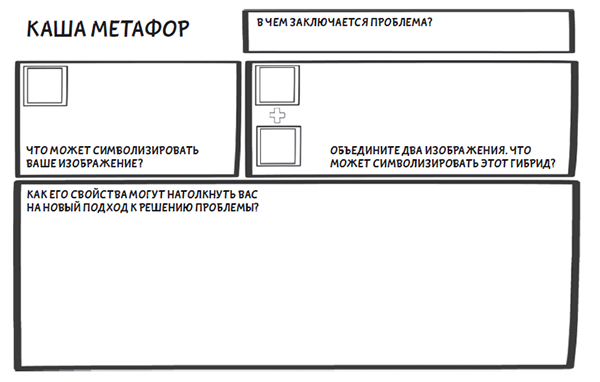 4. Спросите, что он может делать, как он может выглядеть, что может символизировать и т. д. Позвольте участникам обсудить это в парах в течение нескольких минут и записать новые свойства, которые придут им на ум.5. Попросите участников выбрать свойства всех увиденных изображений, которые им больше всего понравились.6. Подумайте, как эти свойства могут стать отправной точкой для генерации новых идей или вдохновить на поиск решения проблемы?7. Когда останется 10 минут до конца, попросите группу отобрать сильнейшие идеи.Техника случайного слова1. Выберите одно случайное слово: в книге, ежедневнике, соцсети. Есть даже сайты, генерирующие случайные слова.2. Нарисуйте свое видение этого слова. Так вы начинаете использовать правое полушарие мозга.3. Запишите рядом с рисунком все признаки этого понятия.4. Потом перечислите все ассоциации, которые вызывает это слово. Примените эти свойства и ассоциации к творческой задаче.Нулевой набросокСуть метода состоит в сборе и записи на бумагу всей известной вам информации по теме, а также различных ассоциаций и примечаний. Подход помогает избавиться от страха белого листа и задать направление для дальнейшей работы.
1. Записать все, что вы уже знаете о ней2. Обнаружить пробелы в ваших знаниях по теме3. Озаглавить центральную тему вашей идеи4. Добавьте в текст ассоциации, примечания или критические замечанияПодготовка литературы и наглядного обеспеченияНа занятиях любого рода деятельности не обойтись без научной, методической или художественной литературы. В качестве проводника мысли и идеи дисциплины «станковая композиция» берется художественная литература, отрывок из мифологической или исторической статьи. На основе мысленного или визуального представления педагога и ученика создается план или кейсы:Составление эскиза к творческой работеСамым сложным этапом в создании творческой индивидуальной или коллективной работы является создание эскиза. Дети в силу своего возраста не могут отражать идею концепции, обобщенном видении итоговой работы, потому могут лишь уделять внимание деталям, которые могут ввести в заблуждение и увести в ложное представление смысла произведения, если бегло его прочли. Именно поэтому педагог должен совершить психоанализ в группе, отталкиваясь интуитивно от предпочтений учеников наперед, чтобы быть подготовленным, с разработанными уже эскизами в нескольких вариантах, в зависимости от поступающих идей учеников.Проведение беседы. Неотъемлемая часть любой деятельности – умение говорить. Подготовленный материал педагога должен быть направлен на результативность группы, потому с детьми нужно говорить и руководствоваться правилом «пока молчишь ты – говорят они», что может сбить неопытного педагога с мысли и тогда можно забыть о результатах и выполнении поставленных задач. Информативность задания должны быть емкая и краткая. Начало работы с линейным эскизом. По подготовленному материалу педагога (наглядности), дети пробуют мысленно вырисовывать идеи своей работы, в чем могут помочь техники креативного мышления, которые лучше проводить коллективно. Ученики сравнивают свои способы формирования мысли с соседом, и уже в подростковом возрасте стараются выделиться, быть не похожим на остальных, что способствует индивидуальности и эксклюзивности работ.Начало работы с цветом. На этом, заключительном этапе создания эскиза, лучше всего обратиться к журналам, работам великих художников и окружающей среде. Здесь можно прибегнуть к методике коллажирования: вырезки из журналов разных сфер искусств и деятельности выкладываются на листе 15/15 и дополняются своими идеями. Такой способ работает на формирование креативности и эстетического становления. Закончив с подбором цветовой гаммы на отдельном листе, можно переносить на эскиз, выделяя цветом или ритмом главное, и второстепенное.Просмотр и оценка эскизовДля преподавателя и ученика огромным опытом и багажом работы над ошибками является просмотр и оценка результата. Простым и эффективным результатом анализа своей работы остается классический метод «просмотр», на его этапе можно из индивидуального предложения раскрытия темы в эскизе, выполнить оценку своих навыков, умений и полученных знаний, выявить уровень креативности путем сравнения, дополнить информацию в своем эскизе или же внести изменения.Используемая литература.- «Гибкий ум. Как видеть вещи иначе и думать нестандартно» - ЭстанислаоБахрах- «Я хочу больше идей!» - Стив Роулинг- Креативность — что это такое и как развивать / SkillboxMedia